Vannessa Vasquez2401 Burgundy St., #14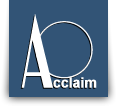 New Orleans, LA 70117Louisiana Office 504.267.1634Louisiana Cell 504.330.8632Louisiana Fax 504.267.1650Acclaimlouisiana@gmail.com
www.acclaimneworleans.comEthnic Appearance:     	Caucasian 	Hispanic	European	Height: 5’5		Eyes: Brown		Hair: Black/Brown	Weight: 117 lbs.Film:Searching for Dandelion 	Lead 	Dir. Vince PravatelliSorrow	Lead	Dir. Milli LoredoBaylor College of Medicine	Lead/ Spokesperson	CPRIT ProductionsChurch’s Chicken Commercial	Supporting	Trend Influence Prod.TX DOT PSA	Lead	Director John BrownJump Out	Lead	Director James CoateConn’s Commercial	Lead	Director Bob MarburyAngel	Lead	Dir. Jesse SalmeronThe Darque	Supporting 	Dir. John SeabreakEl Asesino De las Villas	Supporting 	Dir Raul GonzalezThis is America	Lead	Dir. Jesse SalmeronTheatre:The Vagina Monologues	Director/Actress	TBH TheatreLos Monologos de La Vagina	Director/Actress	Upstage TheatreBlood Wedding	Wife	HCC TheatreEl Poder de los Hombres	Patricia	TBH TheatreThe Shock of Recognition	Secretary	U of H-TheatreMetamorphosis	Aphrodite	UHD TheatreEducation:University of Houston- B.A. Major Psychology and Minor Spanish Dec.2007                        Acting I & II- Professor Chaney, Acting for Shakespeare- Professor Pogue                                                                   Next Actor-Acting II                                                                                                                                                          Tom Logan Acting Seminar                                                                                                                            Next Level Acting Studios- Deke Anderson                                                                                                     Bilingual Actors Workshop-Nicky Mondellini                                                                                                            Film Acting Academy,- Lee StringerSpecial Skills:Dance Bachata, Dance cumbia, Dance merengue, Dance Salsa, Aerobics, Basketball, Billiards/Pool Player, Bowling, Cycling, Kick Boxing, Boxing, Ping Pong, Rollerblading, Shooting - Automatic, Shooting - Rifle, Snorkeling, Volleyball, Yoga, Dance Hip Hop, Dance Jazz, Dancer, Modeling, Voiceover, New York Accent, Southern Accent, Spanish Accent, Fluent Spanish